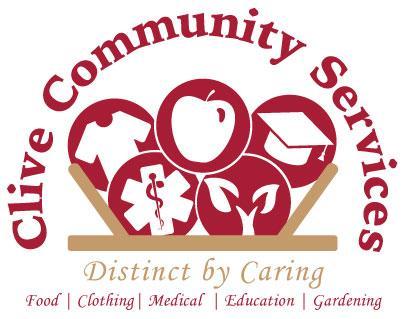 Board of Directors Candidate ApplicationThank you for your interest in joining the Clive Community Services Board of Directors. Please complete and return to 2190 NW 82nd St Ste A, Clive, IA 50325 or email president@clivecommunityservices.com.Date: __________________________Name: _____________________________________________________________________Address: ____________________________________________________________________Phone: _____________________________________________________________________Email: ______________________________________________________________________Employer: ___________________________________________________________________Your Title: _____________________________________________________________Phone: _______________________________________________________________Email: ________________________________________________________________Type of Business or Organization: __________________________________________Preferred Method of Contact: ____________________________________________________Why are you interested in serving on the CCS Board? ________________________________________________________________________________________________________________________________________________________What would you like to contribute to the organization as a Board Member? ____________________________________________________________________________

____________________________________________________________________________What do you hope to gain by becoming a member of this board? ________________________________________________________________________________________________________________________________________________________Please list boards, committees and other significant roles with other organizations you have served with, past or present (business, civic, community, fraternal, political, religious, recreational). ________________________________________________________________________________________________________________________________________________________Please list any groups, organizations, or businesses that you could serve as a liaison to on behalf of CCS. ________________________________________________________________________________________________________________________________________________________Education/Training/Certifications: ________________________________________________________________________________________________________________________________________________________Skills, Experience, Interests (select all that apply): Finance and Accounting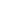  Human Resources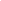  Information Technology/Website Management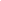  Nonprofit Management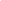  Legal/Attorney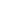  Fundraising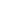  Grant Writing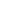  Policy Development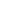  Public Relations, Communications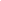  Special Events Coordination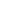  Volunteer Management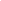  Outreach, Advocacy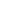  Other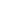 Please tell us anything else you would like to share. ____________________________________________________________________________________________________________________________________________________________________________________________________________________________________________________________________________________________________________________________________________________________________________________________Updated 8/30/19 LE